                                Задание для участников фотоквеста «Тагил в объективе»Найти место в нашем городе, где когда-то находилось или находится по сей день названное в вопросе здание, памятник или объект. Сделать селфи на фоне этого здания или сделать фото, держа на фоне здания хештег #тагилвобъективе2021  Это фото  и будет вашим ответом на вопрос квеста. 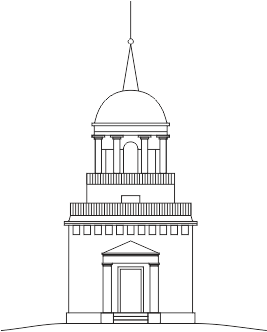 Бывший дом купца ЛяпцеваБывшее здание нижнетагильского заводского госпиталяМесто, где находился кинотеатр «Искра»Бывший дом купца  КопыловаБывший дом-магазин купца М. М. Мозгунова, перестроенный в гостиницуМесто, где в 80-е годы был  ресторан «Хеб» Расположенный в центре города памятник известному меценату, защитнику Отечества, участнику Бородинской битвы, представителю известнейшей уральской династии заводчиковБывший дом главного управляющего демидовскими заводами А. А. Любимова Музей под открытым небом,  являющийся  памятником индустриального наследия России регионального значения Мост, когда-то носивший название «Маральский» Место, где в советское время было одно из успешных городских предприятий по производству молочных продуктов Дом, где жил художник Могилевич и где размещена мемориальная доска в его памятьШкола, расположенная на улице, которая когда-то носила название Тагильский криульБывшее Земское училище, расположеннее в выйской части городаМесто, где был расположен дом выйских заводоуправителейЕдинственный храм, не закрывавшийся в Нижнем Тагиле даже в годы гонений советской властиМесто, где раньше находилась Выйско-Никольская церковь